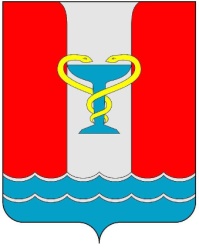 ПОСТАНОВЛЕНИЕАДМИНИСТРАЦИИПОСЕЛКА ВОЛЬГИНСКИЙПетушинского районаВладимирской областиот 18.02.2021                                                                                                 №  46          .	 В соответствии со статьями 20, 21 Бюджетного кодекса Российской Федерации и приказом Минфина России от 08.06.2018 №132н «О порядке формирования и применения кодов бюджетной классификации Российской Федерации, их структуре и принципах назначения»	п о с т а н о в л я ю:	1. Внести изменения в постановление администрации поселка Вольгинский от 11.12.2020 № 315-1 «Об утверждении перечня кодов главных администраторов средств бюджета муниципального образования поселок Вольгинский и Указаний о порядке применения классификации расходов Бюджета»:	1.1. п.4 Приложения № 2 к Указаниям о порядке применения классификации расходов бюджетов для составления проекта бюджета муниципального образования «Поселок Вольгинский», начиная с бюджетов на 2021 год «Универсальные направления расходов, увязываемые с целевыми статьями основных мероприятий (ведомственных программ) муниципальных программ МО поселок Вольгинский, непрограммными направлениями деятельности органов муниципальной власти (муниципальных органов)» к постановлению администрации поселка Вольгинский от 11.12.2020 № 315-1 дополнить словами:	«По данной целевой статье отражаются расходы местного бюджета  на предоставление межбюджетных трансфертов муниципального образования по соответствующим направлениям расходов, в том числе по направлениям:99 9 00 20280 - Межбюджетные трансферты предоставляемого из бюджета поселения в бюджет  муниципального района по дорожному фондуПо данному направлению расходов отражаются расходы местного бюджета на предоставление межбюджетных трансфертов муниципальному образованию «Петушинский район» по переданным полномочиям по дорожному фонду.»	3. Контроль за исполнением настоящего постановления возложить на заместителя главы по финансово-экономическим вопросам Е.В. Ларину.	4. Настоящее постановление вступает в силу со дня подписания и применяется при формировании проекта изменения бюджета МО «Поселок Вольгинский», начиная с бюджета на 2020 год.Глава администрации поселка Вольгинский С.В.Гуляев
О внесении изменений в постановление администрации поселка Вольгинский от 11.12.2020 № 315-1 «Об утверждении перечня кодов главных администраторов средств бюджета муниципального образования поселок Вольгинский и Указаний о порядке применения классификации расходов Бюджета»